Сумська міська радаВиконавчий комітетРІШЕННЯЗ метою забезпечення належного рівня обслуговування громадян, які користуються міським пасажирським транспортом, відповідно до Закону України «Про дорожній рух», пункту 1.5 Правил розміщення та обладнання зупинок громадського транспорту, затверджених наказом Державного комітету по житлово-комунальному господарству від 15.05.1995 № 21, враховуючи рішення виконавчого комітету Сумської міської ради від 12.12.2017 № 688 «Про визначення переліку та назв зупинок міського пасажирського транспорту в м. Суми», керуючись частиною першою статті 52 Закону України «Про місцеве самоврядування в Україні», виконавчий комітет Сумської міської ради ВИРІШИВ:Внести зміни до рішення виконавчого комітету Сумської міської ради від 02.12.2016 № 648 «Про затвердження Проекту розміщення зупинок громадського транспорту на вулично-дорожній мережі м. Суми», а саме:доповнити додатком 2 до рішення згідно з додатком до даного рішення;додаток до рішення вважати додатком 1 до рішення відповідно.Відділу транспорту, зв’язку та телекомунікаційних послуг Сумської міської ради (Яковенко С.В.) довести дане рішення до відома підприємств пасажирського автомобільного та електричного транспорту, які здійснюють перевезення пасажирів у місті Суми. Міський голова 									О.М. ЛисенкоЯременко Г.І., 700-590Надіслати: Журбі О.І., Яременку Г.І., Яковенку С.В.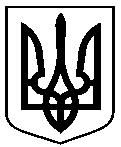 Проектоприлюднено« ____» _________2018 р.від                              №  Про внесення змін до рішення виконавчого комітету Сумської міської ради від 02.12.2016 № 648 «Про затвердження Проекту розміщення зупинок громадського транспорту на вулично-дорожній мережі м. Суми»